W wykreślance znajdziesz różne nazwy kwiatów. Po zakończeniu pracy, możesz wykonać pracę plastyczną pt. „Wazon z kwiatami”.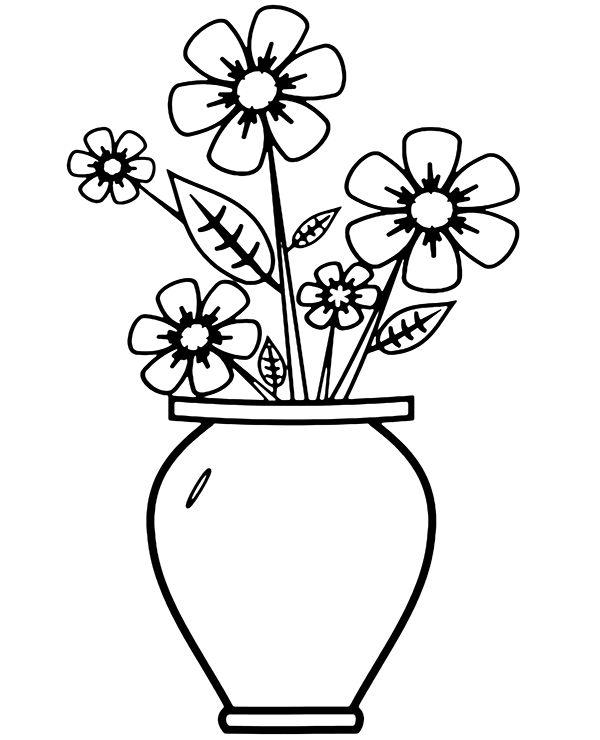 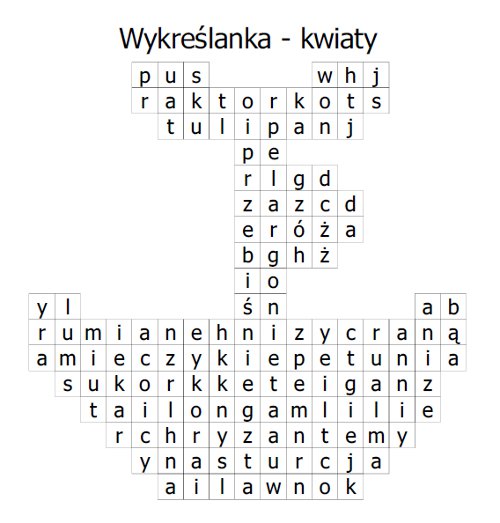 